          АВТОМАТИЗАЦИЯ ЗВУКА  Щ          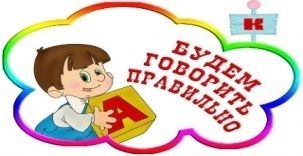           ПРАВИЛЬНАЯ АРТИКУЛЯЦИЯ ЗВУКА   Щ: Сходна со звуками  Ш,Ч                  Артикуляционные упражнения: "Вкусное варенье", "Качели", "Чашечка", "Грибок", "Погреем ладошки"           Автоматизация звука в  слогах и словах:1. ЩА-Щ0-ЩУ-ЩИ-ЩЕ2. АЩ-ОЩ-УЩ-ЫЩ-ИЩ-ЕЩ-ЁЩ-ЮЩ-ЯЩ3. АЩА-АЩО-АЩУ-АЩИ                        ОЩА-ОЩО-ОЩУ-ОЩИ    УЩА-УЩО-УЩУ-УЩИ                        ИЩА-ИЩО-ИЩУ-ИЩИ4.Щука, щи, щит, щипцы, щипать, щенок, щепка, щетина, щека, щебень, щекотать, щётка, щёки.5. Пища, пищать, угощать, извещать, обобщать, обещать, ищу, тащу, угощу, ищут, наощупь, вещи, ящик, овощи, пищит, защита, хищник, кощей, помещение, угощение, ещё, мощёный, овощ, хвощ, помощь, вещь, лещ, клещ.Автоматизация звука  в словосочетаниях и в предложениях:1. Овощные щи, мохнатый щенок, темное помещение, хищная щука, Танины вещи, мягкая щетина, дубовая щепка.2. Щенок пищит в ящике. Дом из щитов - щитовой. Таня купила новую щетку. В ящике мохнатый щенок.3. Ваня, ищи щенка в ящике. Катя ищет щетки в ящике. Ваня угощает овощными щами Наташу. У Кати книга о хищных щуках. У Тани щётки, а у Вани щит.4. стихи.Этой щеткой чищу зубы,                                    Тащит щенок щетку,Этой щеткой - башмаки,                                     Тащит щенок щепку,Этой щеткой чищу брюки.                                  Щетку утятам,Все три щетки мне нужны.                                 Щепку котятам.(М. Пожарова)                                                      (А. Хмелева)